Nazwa i adres Zamawiającego:Miejskie Przedsiębiorstwo Oczyszczania Sp. z o. o. z siedzibą w Toruniu przy ul. Grudziądzkiej 159,  wpisana do Krajowego Rejestru Sądowego prowadzonego przez VII Wydział Gospodarczy Sądu Rejonowego w Toruniu pod numerem 0000151221, posiadająca NIP 879-016-92-80, REGON 870525973, o kapitale zakładowym wynoszącym 14.491.000,00 złDane dotyczące Wykonawcy:Firma: …………………..……………………………….………………………………………………..……Siedziba:.………………..……………………………………………………………………………………….                                                        (dotyczy osoby prawnej albo jednostki organizacyjnej nieposiadającej osobowości prawnej)Imię i Nazwisko: ………………………………….……………………………………………………………Adres zamieszkania:….………………………………………………………………………….……………………Nazwa przedsiębiorstwa:………………………………………………………………………………………………Adres Wykonawcy:……………………………………………………………………………………………………                                                     (dotyczy przedsiębiorców będących osobami fizycznymi i wspólnikami spółki cywilnej                                                                       jak i osób fizycznych nieprowadzących działalności gospodarczej)NIP:…………………..………………REGON:……………………………….Dane kontaktowe Wykonawcy:Nr telefonu:…………………………………Nr faksu: ……………..……………………Adres poczty elektronicznej: ……………………………………………………………………………..W nawiązaniu do ogłoszenia o prowadzeniu niniejszego przetargu nieograniczonego oraz wymagań Specyfikacji Istotnych Warunków Zamówienia zobowiązuję się do wykonania przedmiotu zamówienia opisanego w SIWZ w postępowaniu o znaku …....................................na następujących warunkach:Część 1 1.1	Oferuję wykonanie przedmiotu zamówienia za cenę brutto: ........................................................................zł 
(słownie złotych: ..............................................................................................................................), w tym …………………………zł netto i ………….% VAT.1.2   Oferuję następujący termin płatności: ………………..dni od dnia złożenia faktury.  1.3   Oferujemy czas dostawy ………dni (maksymalnie 30 dni) od podpisania umowy. 1.4    Oferujemy sprzęt: a) Komputer stacjonarny w ilości 63 szt. 

………………………………………………………………….……………………………………………………
……………………………………………………………………………………………………………………….(model, symbol  producenta, kod producenta, kod EAN )** Szczegółowe parametry równoważności podano w Szczegółowy opis przedmiotu zamówienia, w części 1 p.1 komputer stacjonarny. Część 2 2.1	Oferuję wykonanie przedmiotu zamówienia za cenę brutto: ........................................................................zł 
(słownie złotych: ..............................................................................................................................), w tym …………………………zł netto i ………….% VAT.2.2   Oferuję następujący termin płatności: ………………..dni od dnia złożenia faktury.  2.3   Oferujemy czas dostawy ………dni (maksymalnie 30 dni) od podpisania umowy. 2.4    Oferujemy sprzęt: a) Monitor ciekłokrystaliczny w ilości 32 szt. 

………………………………………………………………….……………………………………………………
……………………………………………………………………………………………………………………….(model, symbol  producenta, kod producenta, kod EAN )Część 3 3.1	Oferuję wykonanie przedmiotu zamówienia za cenę brutto: ........................................................................zł 
(słownie złotych: ..............................................................................................................................), w tym …………………………zł netto i ………….% VAT.3.2   Oferuję następujący termin płatności: ………………..dni od dnia złożenia faktury.  3.3   Oferujemy czas dostawy ………dni (maksymalnie 30 dni) od podpisania umowy. 3.4    Oferujemy sprzęt: a) Notebook w ilości 6 szt. 

………………………………………………………………….……………………………………………………
……………………………………………………………………………………………………………………….(model, symbol  producenta, kod producenta, kod EAN )** Szczegółowe parametry równoważności podano w Szczegółowy opis przedmiotu zamówienia, w części 3 p.1 notebook.b) Stacja dokująca / replikator portów do notebooka w ilości 3 szt.c) Torba do notebooka w ilości 3 szt.Część 4 4.1	Oferuję wykonanie przedmiotu zamówienia za cenę brutto: ........................................................................zł 
(słownie złotych: ..............................................................................................................................), w tym …………………………zł netto i ………….% VAT.4.2   Oferuję następujący termin płatności: ………………..dni od dnia złożenia faktury.  4.3   Oferujemy czas dostawy ………dni (maksymalnie 30 dni) od podpisania umowy. 4.4    Oferujemy sprzęt: a) Drukarka sieciowa laserowa w ilości 3 szt. 

………………………………………………………………….……………………………………………………
……………………………………………………………………………………………………………………….(model, symbol  producenta, kod producenta, kod EAN )5. Przedmiot zamówienia zrealizuję sam / część zamówienia powierzę podwykonawcom     
      ...................................................................................................................................................      ...................................................................................................................................................  6. OŚWIADCZAM w trybie art. 91 ust. 3a ustawy z dnia 29 stycznia 2004 r. Prawo zamówień publicznych (tj. Dz. U. z 2019 r. poz. 1843 ze zm.), że wybór oferty będzie/nie będzie prowadzić do powstania u Zamawiającego obowiązku podatkowego. Poniżej wskazano nazwę (rodzaj) towaru lub usługi, których dostawa lub świadczenie będzie prowadzić do powstania obowiązku podatkowego, oraz ich wartość bez kwoty podatku:7.	OŚWIADCZAM, że zapoznałem się ze Specyfikacją Istotnych Warunków Zamówienia i nie wnoszę  do niej zastrzeżeń.8. UWAŻAM się za związanego niniejszą ofertą na czas wskazany w Specyfikacji Istotnych Warunków  
Zamówienia, czyli przez okres 30 dni od upływu terminu składania ofert.9. Zapoznałem się z treścią wzoru umowy, nie wnoszę do niego zastrzeżeń i zobowiązuję się do zawarcia umowy na warunkach w nim określonych w przypadku, gdyby uznano moją ofertę za najkorzystniejszą.10. Zastrzegam / nie zastrzegam w trybie art. 8 ust. 3 ustawy z dnia 29 stycznia 2004 r. Prawo  
zamówień publicznych (tj. Dz. U. z 2019 r. poz. 1843 ze zm.) w  odniesieniu do informacji                       zawartych w ofercie, iż nie mogą być one udostępniane innym uczestnikom postępowania.  
Zastrzeżeniu podlegają następujące informacje, stanowiące tajemnicę przedsiębiorstwa  
w rozumieniu przepisów o zwalczaniu nieuczciwej konkurencji: ………………………………...11. Czy wykonawca jest mikroprzedsiębiorstwem, bądź małym lub średnim przedsiębiorstwem?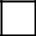 TakNie12. Oświadczam, że wypełniłem obowiązki informacyjne przewidziane w art. 13 lub art. 14 RODO  
wobec osób fizycznych, od których dane osobowe bezpośrednio lub pośrednio pozyskałem  
w celu ubiegania się o udzielenie zamówienia publicznego w niniejszym postępowaniu.13. OFERTĘ niniejszą składam na ............... kolejno ponumerowanych stronach.14. ZAŁĄCZNIKAMI do niniejszej oferty, stanowiącymi jej integralną część są:.......................................,	2)	.......................................,.......................................,	4)	......................................................................... dn. ............................     .........................................................................(czytelny podpis osoby lub osób upoważnionych lub imienna pieczątka i podpis)Wykonawca:…………………………………………………………………………reprezentowany przez:…………………………………………………………………………(imię, nazwisko, stanowisko/podstawa do  reprezentacji)Oświadczenie wykonawcy składane na podstawie art. 25a ust. 1 ustawy z dnia 29 stycznia 2004 r.Prawo zamówień publicznych (dalej jako: ustawa Pzp),DOTYCZĄCE SPEŁNIANIA WARUNKÓW UDZIAŁU W POSTĘPOWANIU 
Na potrzeby postępowania o udzielenie zamówienia publicznego na dostawę sprzętu komputerowego, prowadzonego przez Miejskie Przedsiębiorstwo Oczyszczania Sp. z o.o. w Toruniu, oświadczam, co następuje:INFORMACJA DOTYCZĄCA WYKONAWCY:Oświadczam, że spełniam warunki udziału w postępowaniu określone przez zamawiającego w pkt. V.1.2 specyfikacji istotnych warunków zamówienia.…………….……. (miejscowość), dnia ………….……. r. 							…………………………………………(podpis)INFORMACJA W ZWIĄZKU Z POLEGANIEM NA ZASOBACH INNYCH PODMIOTÓW: Oświadczam, że w celu wykazania spełniania warunków udziału w postępowaniu, określonych przez zamawiającego w pkt. V.1.2 specyfikacji istotnych warunków zamówienia, polegam na zasobach następującego/ych podmiotu/ów: ………………………………………………………………………...……………………………………………………………………………………………………………….…………………………………….., w następującym zakresie: …………………………………………………………………………………………………………………………………………………………… (wskazać podmiot i określić odpowiedni zakres dla wskazanego podmiotu). …………….……. (miejscowość), dnia ………….……. r. 							…………………………………………(podpis)OŚWIADCZENIE DOTYCZĄCE PODANYCH INFORMACJI:Oświadczam, że wszystkie informacje podane w powyższych oświadczeniach są aktualne 
i zgodne z prawdą oraz zostały przedstawione z pełną świadomością konsekwencji wprowadzenia zamawiającego w błąd przy przedstawianiu informacji.…………….……. (miejscowość), dnia ………….……. r. 							…………………………………………(podpis)Wykonawca:…………………………………………………………………………reprezentowany przez:…………………………………………………………………………(imię, nazwisko, stanowisko/podstawa do  reprezentacji)Oświadczenie wykonawcy składane na podstawie art. 25a ust. 1 ustawy z dnia 29 stycznia 2004 r.  Prawo zamówień publicznych (dalej jako: ustawa Pzp), DOTYCZĄCE PRZESŁANEK WYKLUCZENIA Z POSTĘPOWANIANa potrzeby postępowania o udzielenie zamówienia publicznego na dostawę sprzętu komputerowego, prowadzonego przez Miejskie Przedsiębiorstwo Oczyszczania Sp. z o.o. w Toruniu, oświadczam, co następuje:OŚWIADCZENIA DOTYCZĄCE WYKONAWCY:Oświadczam, że nie podlegam wykluczeniu z postępowania na podstawie 
art. 24 ust 1 pkt. 12-23 ustawy Pzp.…………….……. (miejscowość), dnia ………….……. r. 							…………………………………………(podpis)Oświadczam, że zachodzą w stosunku do mnie podstawy wykluczenia z postępowania na podstawie art. …………. ustawy Pzp (podać mającą zastosowanie podstawę wykluczenia spośród wymienionych w art. 24 ust. 1 pkt. 13-14, 16-20 lub art. 24 ust. 5 ustawy Pzp). Jednocześnie oświadczam, że w związku z ww. okolicznością, 
na podstawie art. 24 ust. 8 ustawy Pzp podjąłem następujące środki naprawcze: ………………………………………………………………………………………………………………..…………………………………………………………………………………………..…………………...........…………….……. (miejscowość), dnia …………………. r. 							…………………………………………(podpis)OŚWIADCZENIE DOTYCZĄCE PODMIOTU, NA KTÓREGO ZASOBY POWOŁUJE SIĘ WYKONAWCA:Oświadczam, że w stosunku do następującego/ych podmiotu/tów, na którego/ych zasoby powołuję się w niniejszym postępowaniu, tj.: …………………………………………………………… (podać pełną nazwę/firmę, adres, a także w zależności od podmiotu: NIP/PESEL, KRS/CEiDG) nie zachodzą podstawy wykluczenia z postępowania o udzielenie zamówienia.…………….……. (miejscowość), dnia …………………. r. 							…………………………………………(podpis)OŚWIADCZENIE DOTYCZĄCE PODWYKONAWCY NIEBĘDĄCEGO PODMIOTEM, NA KTÓREGO ZASOBY POWOŁUJE SIĘ WYKONAWCA:Oświadczam, że w stosunku do następującego/ych podmiotu/tów, będącego/ych podwykonawcą/ami: ……………………………………………………………………..….…… (podać pełną nazwę/firmę, adres, a także w zależności od podmiotu: NIP/PESEL, KRS/CEiDG), nie zachodzą podstawy wykluczenia z postępowania o udzielenie zamówienia.…………….……. (miejscowość), dnia …………………. r. 							…………………………………………(podpis)OŚWIADCZENIE DOTYCZĄCE PODANYCH INFORMACJI:Oświadczam, że wszystkie informacje podane w powyższych oświadczeniach są aktualne 
i zgodne z prawdą oraz zostały przedstawione z pełną świadomością konsekwencji wprowadzenia zamawiającego w błąd przy przedstawianiu informacji.…………….……. (miejscowość), dnia …………………. r. 							…………………………………………(podpis)WYKAZ WYKONANYCH DOSTAWw postępowaniu o udzielenie zamówienia publicznego, którego wartość szacunkowa  przekracza wyrażoną w złotych równowartość kwoty 30.000 euro i nie przekracza kwoty określonej w przepisach wydanych na podstawie art. 11 ust. 8 ustawy z dnia 29 stycznia 2004 r. Prawo zamówień publicznych (tj. Dz. U. z 2019 r., poz. 1843 ze zm.) prowadzonym  
w trybie przetargu nieograniczonego na dostawę sprzętu komputerowego……………………………                                 …………………………………………..Nazwa i adres Wykonawcy				     Imienna pieczątka i podpis(lub pieczątka firmowa) 				osoby upoważnionej lub osób upoważnionych...............................dn. ..........................................2020 r.Wykonawca:…………………………………………………………………………reprezentowany przez:…………………………………………………………………………(imię, nazwisko, stanowisko/podstawa do  reprezentacji)Oświadczenie wykonawcy składane na podstawie art. 24 ust. 11 ustawy z dnia 29 stycznia 2004 r.  Prawo zamówień publicznych (dalej jako: ustawa Pzp), O PRZYNALEŻNOŚCI LUB BRAKU PRZYNALEŻNOŚCI DO GRUPY KAPITAŁOWEJPrzystępując do udziału w postępowaniu o udzielenie zamówienia publicznego pn. „Dostawa   
sprzętu komputerowego”, w imieniu ww. podmiotu oświadczamy, że:* Nie należy do żadnej grupy kapitałowej w rozumieniu ustawy z dnia 16 lutego 2007 r. o ochronie konkurencji i konsumentów;* Nie należy do tej samej grupy kapitałowej w rozumieniu ustawy z dnia 16 lutego 2007 r. o ochronie konkurencji i konsumentów z żadnym z Wykonawców, którzy złożyli oferty w niniejszym postępowaniu;* Należy do tej samej grupy kapitałowej w rozumieniu ustawy z dnia 16 lutego 2007 r. o ochronie konkurencji i konsumentów, do której należy/-ą następujący wykonawca/-y, którzy złożyli ofertę w niniejszym postępowaniu:…………….……. (miejscowość), dnia …………………. r. 									…………………………………………(podpis)* - właściwe zaznaczyć albo niepotrzebne skreślićPrzedmiotem zamówienia jest dostawa sprzętu komputerowego wraz z oprogramowaniem systemowym w ilościach i asortymencie określonym poniżej.Minimalne parametry urządzeń podano poniższej. Oferowane przez wykonawcę urządzenia muszą odpowiadać minimalnym parametrom i nie mogą być gorsze jakościowo niż podano poniżej. W wymaganiach technicznych Zamawiający szczegółowo określił swoje potrzeby.Wykonawca w ofercie musi zaproponować sprzęt fabrycznie nowy, rok produkcji nie wcześniej niż drugie półrocze 2019r, który będzie posiadał wszystkie elementy wymienione w wymaganiach technicznych przeznaczone do prawidłowej pracy, a jego parametry techniczne i jakościowe będą na poziomie lub lepsze od podanych. Oferowany sprzęt musi zawierać wszystkie elementy startowe i być gotowy do pracy. Nie spełnienie wymaganych parametrów i warunków spowoduje odrzucenie oferty.Przedmiot zamówienia powinien być w pełni sprawny technicznie, nieuszkodzony, w oryginalnym opakowaniu, kompletny, zawierający wszystkie dodawane przez producenta akcesoria, jak np. oryginalna klawiatura, mysz, kable połączeniowe, zasilające itp. Wraz z dostawą przedmiotu zamówienia Wykonawca jest zobowiązany do dostarczenia kart gwarancyjnych dla każdego asortymentu stanowiącego przedmiot umowy bądź dokumentu potwierdzającego posiadanie gwarancji. Okres gwarancji obowiązuje na zasadach określonych w warunkach producenta. Dodatkowo Wykonawca jest zobowiązany we własnym zakresie (własnym transportem) do dostarczenia przedmiotu zamówienia oraz zorganizowania rozładunku na własny koszt, odpowiedzialność i ryzyko do pomieszczenia wskazanego przez Zamawiającego w jego siedzibie zlokalizowanej w Toruniu przy ul. Grudziądzkiej 159. Dostawa obejmuje również wszelkie czynności związane z rozładunkiem i wniesieniem przedmiotu umowy w miejsce wskazane przez Zamawiającego. Za szkody wynikłe w czasie transportu odpowiedzialność ponosi Wykonawca. Wykonawca powiadomi Zamawiającego faksem, e-mailem lub telefonicznie o terminie dostawy nie później niż 3 dni przed planowaną dostawą. Potwierdzeniem zrealizowania dostawy będzie protokół odbioru podpisany przez Zamawiającego i Wykonawcę. Zamawiający może nie przyjąć dostawy lub jej części niespełniającej minimalnych parametrów technicznych.Cena podana w ofercie musi zawierać w sobie wszelkie koszty dostawy związane z realizacją przedmiotu zamówienia, w tym m.in. koszty transportu, ubezpieczenia przesyłki, zapakowania, przesyłki itp. Część 1 ** - parametry równoważności systemu operacyjnego.
        Zamawiający uzna system operacyjny za równoważny określonemu w SIWZ, gdy spełni poniższe
        wymagania:Licencja na zaoferowany system operacyjny musi być w pełni zgodna z warunkami licencjonowania producenta oprogramowania.Interfejsy użytkownika dostępne w kilku językach do wyboru – minimum w polskim i angielskim,Funkcjonalność rozpoznawania mowy, pozwalającą na sterowanie komputerem głosowo, wraz z modułem „uczenia się” głosu użytkownika.Możliwość dokonywania bezpłatnych aktualizacji i poprawek w ramach wersji systemu operacyjnego poprzez Internet, mechanizmem udostępnianym przez producenta systemu oraz mechanizmem sprawdzającym, które z poprawek są potrzebne – wymagane podanie nazwy strony serwera WWW.Możliwość dokonywania aktualizacji i poprawek systemu poprzez mechanizm zarządzany przez administratora systemu Zamawiającego,Dostępność bezpłatnych biuletynów bezpieczeństwa związanych z działaniem systemu operacyjnego,Wbudowana zapora internetowa (firewall) dla ochrony połączeń internetowych; zintegrowana z systemem konsola do zarządzania ustawieniami zapory i regułami IP v4 i v6; Wbudowane mechanizmy ochrony antywirusowej i przeciw złośliwemu oprogramowaniu z zapewnionymi bezpłatnymi aktualizacjami,Zlokalizowane w języku polskim, co najmniej następujące elementy: menu, odtwarzacz multimediów, pomoc, komunikaty systemowe, Graficzne środowisko instalacji i konfiguracji dostępne w języku polskim,Wsparcie dla większości powszechnie używanych urządzeń peryferyjnych (drukarek, urządzeń sieciowych, standardów USB, Plug&Play, Wi-Fi),Funkcjonalność automatycznej zmiany domyślnej drukarki w zależności od sieci, do której podłączony jest komputer,Możliwość zarządzania stacją roboczą poprzez polityki grupowe – przez politykę Zamawiający rozumie zestaw reguł definiujących lub ograniczających funkcjonalność systemu lub aplikacji,Rozbudowane, definiowalne polityki bezpieczeństwa – polityki dla systemu operacyjnego i dla wskazanych aplikacji,Możliwość zdalnej automatycznej instalacji, konfiguracji, administrowania oraz aktualizowania systemu, zgodnie z określonymi uprawnieniami poprzez polityki grupowe, Zabezpieczony hasłem hierarchiczny dostęp do systemu, konta i profile użytkowników zarządzane zdalnie; praca systemu w trybie ochrony kont użytkowników.Zintegrowany z systemem moduł wyszukiwania informacji (plików różnego typu, tekstów, metadanych) dostępny z kilku poziomów: poziom menu, poziom otwartego okna systemu operacyjnego; system wyszukiwania oparty na konfigurowalnym przez użytkownika module indeksacji zasobów lokalnych,Zintegrowany z systemem operacyjnym moduł synchronizacji komputera z urządzeniami zewnętrznymi. Możliwość przystosowania stanowiska dla osób niepełnosprawnych (np. słabo widzących); Mechanizmy logowania w oparciu o:Login i hasło,Karty z certyfikatami (smartcard),Wirtualne karty (logowanie w oparciu o certyfikat chroniony poprzez moduł TPM),Wsparcie do uwierzytelnienia urządzenia na bazie certyfikatu,Wbudowane narzędzia służące do administracji, do wykonywania kopii zapasowych polityk i ich odtwarzania oraz generowania raportów z ustawień polityk;Wsparcie dla środowisk Java i .NET Framework 4.x – możliwość uruchomienia aplikacji działających we wskazanych środowiskach,Wsparcie dla JScript i VBScript – możliwość uruchamiania interpretera poleceń,Zdalna pomoc i współdzielenie aplikacji – możliwość zdalnego przejęcia sesji zalogowanego użytkownika celem rozwiązania problemu z komputerem,Rozwiązanie służące do automatycznego zbudowania obrazu systemu wraz z aplikacjami. Obraz systemu służyć ma do automatycznego upowszechnienia systemu operacyjnego inicjowanego i wykonywanego w całości poprzez sieć komputerową,Transakcyjny system plików pozwalający na stosowanie przydziałów (ang. quota) na dysku dla użytkowników oraz zapewniający większą niezawodność i pozwalający tworzyć kopie zapasowe,Zarządzanie kontami użytkowników sieci oraz urządzeniami sieciowymi tj. drukarki, modemy, woluminy dyskowe, usługi katalogoweUdostępnianie modemu,Oprogramowanie dla tworzenia kopii zapasowych (Backup); automatyczne wykonywanie kopii plików z możliwością automatycznego przywrócenia wersji wcześniejszej,Możliwość przywracania obrazu plików systemowych do uprzednio zapisanej postaci,Identyfikacja sieci komputerowych, do których jest podłączony system operacyjny, zapamiętywanie ustawień i przypisywanie do min. 3 kategorii bezpieczeństwa (z predefiniowanymi odpowiednio do kategorii ustawieniami zapory sieciowej, udostępniania plików itp.),Możliwość blokowania lub dopuszczania dowolnych urządzeń peryferyjnych za pomocą polityk grupowych (np. przy użyciu numerów identyfikacyjnych sprzętu),Wbudowany mechanizm wirtualizacji typu hypervisor, umożliwiający, zgodnie z uprawnieniami licencyjnymi, uruchomienie do 32 procesów wirtualnych,Mechanizm szyfrowania dysków wewnętrznych i zewnętrznych z możliwością szyfrowania ograniczonego do danych użytkownika,Wbudowane w system narzędzie do szyfrowania dysków przenośnych, z możliwością centralnego zarządzania poprzez polityki grupowe, pozwalające na wymuszenie szyfrowania dysków przenośnychMożliwość tworzenia i przechowywania kopii zapasowych kluczy odzyskiwania do szyfrowania partycji w usługach katalogowych.Możliwość nieodpłatnego instalowania dodatkowych języków interfejsu systemu operacyjnego oraz możliwość zmiany języka bez konieczności reinstalacji systemu.Obowiązek wykazania równoważności zaoferowanego systemu operacyjnego leży po stronie Wykonawcy. W tym celu Wykonawca winien przedstawić oświadczenie i dokumenty potwierdzające równoważność proponowanego systemu.Część 2 1.  Monitor ciekłokrystaliczny – 32 szt.Część 3 1. Notebook - 6 szt.** - parametry równoważności systemu operacyjnego.
        Zamawiający uzna system operacyjny za równoważny określonemu w SIWZ, gdy spełni poniższe wymagania:Licencja na zaoferowany system operacyjny musi być w pełni zgodna z warunkami licencjonowania producenta oprogramowania.Interfejsy użytkownika dostępne w kilku językach do wyboru – minimum w polskim i angielskim,Funkcjonalność rozpoznawania mowy, pozwalającą na sterowanie komputerem głosowo, wraz z modułem „uczenia się” głosu użytkownika.Możliwość dokonywania bezpłatnych aktualizacji i poprawek w ramach wersji systemu operacyjnego poprzez Internet, mechanizmem udostępnianym przez producenta systemu oraz mechanizmem sprawdzającym, które z poprawek są potrzebne – wymagane podanie nazwy strony serwera WWW.Możliwość dokonywania aktualizacji i poprawek systemu poprzez mechanizm zarządzany przez administratora systemu Zamawiającego,Dostępność bezpłatnych biuletynów bezpieczeństwa związanych z działaniem systemu operacyjnego,Wbudowana zapora internetowa (firewall) dla ochrony połączeń internetowych; zintegrowana z systemem konsola do zarządzania ustawieniami zapory i regułami IP v4 i v6; Wbudowane mechanizmy ochrony antywirusowej i przeciw złośliwemu oprogramowaniu z zapewnionymi bezpłatnymi aktualizacjami,Zlokalizowane w języku polskim, co najmniej następujące elementy: menu, odtwarzacz multimediów, pomoc, komunikaty systemowe, Graficzne środowisko instalacji i konfiguracji dostępne w języku polskim,Wsparcie dla większości powszechnie używanych urządzeń peryferyjnych (drukarek, urządzeń sieciowych, standardów USB, Plug&Play, Wi-Fi),Funkcjonalność automatycznej zmiany domyślnej drukarki w zależności od sieci, do której podłączony jest komputer,Możliwość zarządzania stacją roboczą poprzez polityki grupowe – przez politykę Zamawiający rozumie zestaw reguł definiujących lub ograniczających funkcjonalność systemu lub aplikacji,Rozbudowane, definiowalne polityki bezpieczeństwa – polityki dla systemu operacyjnego i dla wskazanych aplikacji,Możliwość zdalnej automatycznej instalacji, konfiguracji, administrowania oraz aktualizowania systemu, zgodnie z określonymi uprawnieniami poprzez polityki grupowe, Zabezpieczony hasłem hierarchiczny dostęp do systemu, konta i profile użytkowników zarządzane zdalnie; praca systemu w trybie ochrony kont użytkowników.Zintegrowany z systemem moduł wyszukiwania informacji (plików różnego typu, tekstów, metadanych) dostępny z kilku poziomów: poziom menu, poziom otwartego okna systemu operacyjnego; system wyszukiwania oparty na konfigurowalnym przez użytkownika module indeksacji zasobów lokalnych,Zintegrowany z systemem operacyjnym moduł synchronizacji komputera z urządzeniami zewnętrznymi. Możliwość przystosowania stanowiska dla osób niepełnosprawnych (np. słabo widzących); Mechanizmy logowania w oparciu o:Login i hasło,Karty z certyfikatami (smartcard),Wirtualne karty (logowanie w oparciu o certyfikat chroniony poprzez moduł TPM),Wsparcie do uwierzytelnienia urządzenia na bazie certyfikatu,Wbudowane narzędzia służące do administracji, do wykonywania kopii zapasowych polityk i ich odtwarzania oraz generowania raportów z ustawień polityk,Wsparcie dla środowisk Java i .NET Framework 4.x – możliwość uruchomienia aplikacji działających we wskazanych środowiskach,Wsparcie dla JScript i VBScript – możliwość uruchamiania interpretera poleceń,Zdalna pomoc i współdzielenie aplikacji – możliwość zdalnego przejęcia sesji zalogowanego użytkownika celem rozwiązania problemu z komputerem,Rozwiązanie służące do automatycznego zbudowania obrazu systemu wraz z aplikacjami. Obraz systemu służyć ma do automatycznego upowszechnienia systemu operacyjnego inicjowanego i wykonywanego w całości poprzez sieć komputerową,Transakcyjny system plików pozwalający na stosowanie przydziałów (ang. quota) na dysku dla użytkowników oraz zapewniający większą niezawodność i pozwalający tworzyć kopie zapasowe,Zarządzanie kontami użytkowników sieci oraz urządzeniami sieciowymi tj. drukarki, modemy, woluminy dyskowe, usługi katalogoweUdostępnianie modemu,Oprogramowanie dla tworzenia kopii zapasowych (Backup); automatyczne wykonywanie kopii plików z możliwością automatycznego przywrócenia wersji wcześniejszej,Możliwość przywracania obrazu plików systemowych do uprzednio zapisanej postaci,Identyfikacja sieci komputerowych, do których jest podłączony system operacyjny, zapamiętywanie ustawień i przypisywanie do min. 3 kategorii bezpieczeństwa (z predefiniowanymi odpowiednio do kategorii ustawieniami zapory sieciowej, udostępniania plików itp.),Możliwość blokowania lub dopuszczania dowolnych urządzeń peryferyjnych za pomocą polityk grupowych (np. przy użyciu numerów identyfikacyjnych sprzętu),Wbudowany mechanizm wirtualizacji typu hypervisor, umożliwiający, zgodnie z uprawnieniami licencyjnymi, uruchomienie do 32 procesów wirtualnych,Mechanizm szyfrowania dysków wewnętrznych i zewnętrznych z możliwością szyfrowania ograniczonego do danych użytkownika,Wbudowane w system narzędzie do szyfrowania dysków przenośnych, z możliwością centralnego zarządzania poprzez polityki grupowe, pozwalające na wymuszenie szyfrowania dysków przenośnychMożliwość tworzenia i przechowywania kopii zapasowych kluczy odzyskiwania do szyfrowania partycji w usługach katalogowych.Możliwość nieodpłatnego instalowania dodatkowych języków interfejsu systemu operacyjnego oraz możliwość zmiany języka bez konieczności reinstalacji systemu.Obowiązek wykazania równoważności zaoferowanego systemu operacyjnego leży po stronie Wykonawcy. W tym celu Wykonawca winien przedstawić oświadczenie i dokumenty potwierdzające równoważność proponowanego systemu2. Stacja dokująca / replikator portów do notebooka  - 3 szt.3. Torba do notebooka  - 6 szt.Część 4 Drukarka sieciowa laserowa – 3 szt.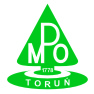 System Zarządzania JakościąPostępowanie o zamówienie publiczneFORMULARZ  OFERTYPostępowanie o zamówienie publiczneFORMULARZ  OFERTYZnak: DSK/ZP-9/2020Załącznik nr 1 do SIWZZałącznik nr 1 do umowyZnak: DSK/ZP-9/2020Komputer stacjonarny  –  63 szt.Komputer stacjonarny  –  63 szt.Nazwa komponentuWymagane minimalne parametry techniczneParametry techniczne oferowanego komponentuTypKomputer stacjonarny przystosowany do pracy w układzie pionowym. W ofercie wymagane jest podanie modelu, symbolu oraz producenta i kodu dostawcy dla danej konfiguracji, kodu EAN.ZastosowanieKomputer będzie wykorzystywany dla potrzeb aplikacji biurowych, zaawansowanych wielowątkowych aplikacji obliczeniowych, dostępu do Internetu oraz poczty elektronicznej, jako lokalna baza danych, ProcesorProcesor osiągający w teście PassMark CPU Mark min. 9 400 punktów (wynik zaproponowanego procesora musi znajdować się na stronie: https://www.cpubenchmark.net/high_end_cpus.html), zainstalowanych procesorów i maksymalna ilość procesorów – 1szt., procesor wielordzeniowy, przeznaczony do komputerów stacjonarnych, obsługujący wirtualizację oraz wielowątkowe przetwarzanie danych. Z uwagi na zmienny charakter wyników Zamawiający dopuszcza tolerancję wyniku znajdującego się na ww. stronie na poziomie 0,5 % W przypadku zaoferowania procesora nie uwzględnionego w w/w rankingu Wykonawca przeprowadzi powyżej wskazany test we własnym zakresie i załączy do oferty raport wydajnościowy oferowanego procesora (wszystkie elementy muszą pracować z parametrami określonymi przez producenta danego podzespołu) oraz dostarczy Zamawiającemu oprogramowanie testujące,  z dokładnym opisem metodyki przeprowadzonego testu wraz z wynikami w celu ich sprawdzenia w terminie nie dłuższym niż 3 (trzy) dni robocze od otrzymania zawiadomienia od Zamawiającego.Procesor dodatkowo musi posiadać wbudowany układ graficzny osiągający w teście PassMark - G3D Mark wynik min. 1200 (wynik wbudowanego układu graficznego musi znajdować się na stronie: https://www.videocardbenchmark.net/mid_range_gpus.html,  a z uwagi na zmienny charakter wyników zamawiający dopuszcza tolerancję wyniku znajdującego się na ww. stronie na poziomie 0,5 %), wykorzystującego pamięć RAM systemu dynamicznie przydzielaną na potrzeby grafiki w trybie UMA (Unified Memory Access) - z możliwością obsługi min. 2 wyświetlaczy.W przypadku zaoferowania karty graficznej nie uwzględnionej w w/w rankingu Wykonawca przeprowadzi powyżej wskazany test we własnym zakresie i załączy do oferty raport wydajnościowy oferowanego procesora (wszystkie elementy muszą pracować z parametrami określonymi przez producenta danego podzespołu) oraz dostarczy Zamawiającemu oprogramowanie testujące  z dokładnym opisem metodyki przeprowadzonego testu wraz z wynikami w celu ich sprawdzenia w terminie nie dłuższym niż 3 (trzy) dni robocze od otrzymania zawiadomienia od Zamawiającego.Płyta głównaZawierająca min.: -zintegrowaną kartę dźwiękową HD audio,-zintegrowaną kartę sieciową LAN o transferze 10/100/1000 Mbit/s-zintegrowany moduł WLAN w standardzie WiFi 802.11 n (z szyfrowaniem min.64bit/128, AES, TKIP) oraz modułem  Bluetooth min 4.0 (nieakceptowane na zewnętrznej lub wewnętrznej karcie zajmującej jeden z portów PCI/PCIe lub porcie USB – akceptowane na  złączu M.2 płyty głównej), - zintegrowany w płycie głównej aktywny układ zgodny ze standardem Trusted Platform Module (TPM v 2.0),-złącza: min. 1 x PCIe NVMe do obsługi dysków SSD M.2, - złącze szeregowe ATA (SATA), min.- 4 dyski SATA AHCI 3.0 (6Gb/s),min:
-wolne gniazda: PCIe x16 -1 szt.,  
-gniazdo PCIe x1 – 1 szt., zintegrowany na płycie głównej aktywny układ zgodny ze standardem Trusted Platform Module (TPM v 2.0), usuwanie danych za pośrednictwem systemu BIOS (bezpieczne kasowanie), zaawansowane uwierzytelnianie w momencie rozruchu jeszcze przed załadowaniem systemu operacyjnego.Pamięć operacyjna RAMMin. 8 GB z możliwością rozszerzenia do 32 GB. Ilość banków pamięci: min. 2 szt. Ilość wolnych banków pamięci: min. 1 szt.Dysk twardyDysk systemowy min. 256 GB SSD typu PCIe M.2 NVMe, zawierający partycję „recovery” umożliwiającą automatyczne odtworzenie systemu operacyjnego wraz ze wszystkimi sterownikami i oprogramowaniem przeinstalowanym fabrycznie przez producenta.Wynik testu oferowanego dysku musi znajdować się na stronie: https://www.harddrivebenchmark.net/high_end_drives.html - z wynikiem min. 6650 punktów, a z uwagi na zmienny charakter wyników zamawiający dopuszcza tolerancję wyniku znajdującego się na ww. stronie na poziomie 0,5 %),W przypadku zaoferowania dysku nie uwzględnionego w w/w rankingu Wykonawca przeprowadzi powyżej wskazany test we własnym zakresie i załączy do oferty raport wydajnościowy oferowanego dysku (wszystkie elementy muszą pracować z parametrami określonymi przez producenta danego podzespołu) oraz dostarczy Zamawiającemu oprogramowanie testujące  z dokładnym opisem metodyki przeprowadzonego testu wraz z wynikami w celu ich sprawdzenia w terminie nie dłuższym niż 3 (trzy) dni robocze od otrzymania zawiadomienia od Zamawiającego.WyposażeniedodatkoweWszystkie przewody i inne elementy niezbędne do uruchomienia zestawu z monitorem ekranowym (kabel zasilający, przewody do podłączenia monitorów  poprzez złącze VGA, HDMI i zasilające (długość min. 3 mb) Obudowafabrycznie przystosowana do pracy w układzie pionowym w kolorze czarnym, wyposażona w min. następujące interfejsy: min. 2 x USB 3.0 (przedni panel), min. 4 x USB min 2.0 (tylny panel), min. 1 x RJ-45 (LAN), min. 1 x HDMI, min. 1 x VGA, min. 1 x wejście liniowe (tył), min. 1 x wyjście liniowe (tył), min. 1x połączone gniazdo wyjścia słuchawkowego i wejścia mikrofonowego lub dwa oddzielne gniazda, jedno dla wyjścia słuchawkowego a drugie dla wejścia mikrofonowego, min. 1 czytnik kart pamięci obsługujący min. karty pamięci : min SD (SecureDigital), SDHC, SDXC. Musi być możliwość dodania wewnątrz obudowy dodatkowego min. 1 dysku HDD 3.5” lub dwóch dysków 2,5” HDD do wyprowadzonych w tym celu przewodów połączeniowych w standardzie SATA.Obudowa musi umożliwiać zastosowanie zabezpieczenia fizycznego w postaci linki metalowej (złącze blokady Kensingtona) oraz kłódki (oczko w obudowie do założenia kłódki). Każdy komputer powinien być oznaczony niepowtarzalnym numerem seryjnym lub niepowtarzalnym numerem serwisowym  umieszczonym na obudowie. Numer seryjny lub niepowtarzalny numer serwisowy powinien być możliwy do odczytania z pozycji BIOS’u płyty głównej.Suma maksymalna wymiarów obudowy (wys. + szer. + gł.) 86 cmBIOSMinimalne wymagania:- BIOS zgodny ze specyfikacją UEFI,-możliwość kasowania danych bezpośrednio z pozycji  BIOS z dysków, w tym systemowego w sposób bezpieczny, uniemożliwiający ponowny odczyt (Secure Erase),- możliwość, bez uruchamiania systemu operacyjnego z dysku twardego komputera lub innych podłączonych do niego urządzeń zewnętrznych odczytania z BIOS informacji o min.: wersji BIOS, nr seryjnego komputera wraz z datą jego wyprodukowania, nie tylko np. płyty głównej tylko całości zestawu, ilości i sposobu obłożenia slotów pamięciami RAM, typie procesora wraz z informacją o ilości rdzeni, wielkości pamięci cache L2 i L3, pojemności zainstalowanego dysku twardego, rodzajach napędów optycznych, MAC adresie zintegrowanej karty sieciowej, kontrolerze audio, urządzeniu WiFi i Bluetooth,-posiadać funkcję blokowania wejścia do BIOS oraz blokowania startu systemu operacyjnego, (gwarantujący utrzymanie zapisanego hasła nawet w przypadku odłączenia wszystkich źródeł zasilania i podtrzymania BIOS),- funkcja blokowania/odblokowania BOOT- owania stacji roboczej z zewnętrznych urządzeń,- możliwość, bez uruchamiania systemu operacyjnego z dysku twardego komputera lub innych, podłączonych do niego urządzeń zewnętrznych, 
-ustawienia hasła na poziomie systemu, administratora oraz dysku twardego,- musi posiadać możliwość ustawienia zależności pomiędzy hasłem administratora a hasłem systemowym tak, aby nie było możliwe wprowadzenie zmian w BIOS wyłącznie po podaniu hasła systemowego. Funkcja ta ma wymuszać podanie hasła administratora przy próbie zmiany ustawień BIOS w sytuacji, gdy zostało podane hasło systemowe,- możliwość ustawienia portów USB w trybie „no BOOT”, czyli podczas startu komputer nie wykrywa urządzeń bootujących typu USB, natomiast po uruchomieniu systemu operacyjnego porty USB są aktywne.- możliwość wyłączania portów USB - zaimplementowany w BIOS system diagnostyczny z graficznym interfejsem użytkownika umożliwiający jednoczesne przetestowanie w celu wykrycia usterki zainstalowanych komponentów w oferowanym komputerze bez konieczności uruchamiania systemu operacyjnego. System opatrzony min. o funkcjonalność:- test procesora
 - test pamięci,
- test wentylatora dla procesora
· test napędu optycznego- test zintegrowanej karty sieciowejCertyfikaty i standardyMin. CE lub deklaracja zgodności.Warunki gwarancji48 - miesięczna gwarancja producenta świadczona w miejscu instalacji sprzętu z czego min. 36 m-cy gwarancji na dyski twarde z opcją pozostawienia dysków u zamawiającego w przypadku wymiany.Czas reakcji na zgłoszenie serwisowe w następnym dniu roboczym. Zgłoszenia awarii będą przyjmowane w dni robocze od poniedziałku do piątku godz. min. od 9:00 do 15:00. Firma serwisująca musi posiadać autoryzacje producenta komputera.Wsparcie techniczne producentaDedykowany numer oraz adres email dla wsparcia technicznego i informacji produktowej:możliwość weryfikacji konfiguracji fabrycznej zakupionego sprzętu po podaniu unikatowego kodu producenta możliwość weryfikacji posiadanej/wykupionej gwarancji dla danego komputeramożliwość uzyskania pomocy technicznej  do produktu po podaniu unikatowego kodu np. serwisowego na stronie internetowej producenta.Dostępność na stronie producenta sprzętu oprogramowania, które aktualizuje komputer poprawkami krytycznymi i instaluje ważne sterowniki urządzeń po ich udostępnieniu do wszystkich podzespołów jednocześnie, również do płyty głównej jak i pozostałych elementów składowych oferowanego komputera. Proces musi być w całości zautomatyzowany, wykrywać automatycznie numer seryjny lub serwisowy i na tej podstawie dostosowywać automatycznie aktualizację do wszystkich podzespołów w ramach jednej aplikacji.PortyWbudowane (minimum): min. 6 x USB (z czego min. 2 x USB min 3.0 z przodu obudowy), 1 x RJ45, 1 x wyjście na słuchawki z przodu obudowy, 1 x wejście mikrofonowe, 1 x wejście liniowe, 1 x wyjście liniowe, 1 x HDMI, 1 x VGA. Wymagana ilość portów nie może być osiągnięta w wyniku stosowania konwerterów, przejściówek itp.Wyposażenie multimedialneKarta dźwiękowa zintegrowana z płytą główną, zgodna z High Definition AudioKarty siecioweRJ-45 10/100/1000, Standard WLAN min. 802.11 nSystem operacyjny i oprogramowa-nieFabrycznie nowy, nieaktywowany wcześniej na innym urządzeniu, zainstalowany system operacyjny Windows 10 Professional 64bit PL wraz z wszystkimi sterownikami i oprogramowaniem do poszczególnych elementów (podzespołów) oferowanego sprzętu lub system równoważny**. Dokładne parametry równoważności podano poniżej tabeli.Umiejscowiona na dysku twardym komputera lub innych nośnikach (płyty DVD lub pamięci FLASH USB) partycja Recovery w/w systemu lub systemu równoważnego**Dostęp do najnowszych kompatybilnych sterowników i uaktualnień na stronie producenta komputera, realizowany poprzez podanie na dedykowanej stronie internetowej producenta numeru seryjnego lub numeru serwisowego. Sterowniki powinny być kompatybilne z oferowanym przez Zamawiającego systemem operacyjnym.W przypadku wymiany uszkodzonych podzespołów jednostki komputerowej w ramach gwarancji możliwa ponowna aktywacja systemu (zachowanie aktualnie posiadanej licencji).   KlawiaturaKlawiatura typu US-QWERTY w układzie polski programistyczny, przewodowa lub bezprzewodowa USB, w kolorze zbliżonym do koloru obudowy. Klawiatura w klasycznym układzie (min. z klawiszami funkcyjnymi F1-F12, z wydzielonym blokiem numerycznym.MyszMysz optyczna USB, w kolorze zbliżonym do koloru obudowy wyposażona w kółko do przewijania.Napęd optycznyNapęd min DVD - RW 9.5 mm typu slimeline wewnętrznyZasilaczZasilacz o mocy min. 180 W, dostosowany do zasilania 230V w standardzie europejskim.Nazwa komponentuWymagane minimalne parametry techniczneParametry techniczne oferowanego komponentuTyp ekranuAktywna matryca - TFT LCDFormat ekranuPanoramicznyPrzekątna ekranu – widoczny obrazMin. 23 calePoziomo, obszar aktywnyMin. 20 caliPionowo, obszar aktywnyMin. 11,20 caliWielkość plamkiMaks. 0,266Typ panela LCDIPS (In-plane Switching)Technologia podświetlaniaSystem oświetlenia krawędziowego LEDWejścia wideoVGA, HDMI min. 1.4 (z HDCP)Zalecana rozdzielczość obrazu (piksele)1920x1080 (FHD)Czas reakcji matrycyMaks. 5 ms, szary do szarego (typowy)Jasność (cd/m2)Min. 250Współczynnik kontrastuMin. 1000:1 (typowy)Min. 8000000:1 (dynamiczny)Głębia kolorówMin. 16,7 mln kolorówMaksymalna wstępnie ustawiona rozdzielczośćMin.  1920 x 1080 przy 60 HzOdświeżanieMin. 60 HzKąt widzenia poziomyMin. 178 °Kąt widzenia pionowyMin. 178 °Regulacja cyfrowa (OSD)Tak, wielojęzyczne menu.GłośnikiTak, min. 2 głośniki, Złącza wejścioweMin. 15 stykowe D-Sub (VGA), HDMI, gniazdo zasilacza w przypadku zasilacza zewnętrznego.  ZasilaczZewnętrzny dostarczany przez producenta monitora lub wewnętrzny wbudowany w monitor zasilany z sieci 230V/50Hz w standardzie europejskim.Kolor Czarny (bez podstawy),podstawa w kolorze czarnym lub czarno-srebrnym.Możliwość pochylenia paneluTakWaga z zamontowaną podstawą i kablami (bez opakowania)Maks. 6.0 kgCertyfikaty i standardyMin., CE lub deklaracja zgodności, Wyposażenie dodatkowe Min.: analogowy, odłączany kabel VGA; cyfrowy, odłączany 19-stykowy kabel HDMI 1,4,  zasilacz sieciowy (w przypadku zasilania zewnętrznego), przewód zasilający. GwarancjaGwarancja producenta min. 36 miesięcy.Nazwa komponentuWymagane minimalne parametry techniczneParametry techniczne oferowanego komponentuTyp i rodzajKomputer przenośny typu laptop, rodzaj biznesowy. W ofercie wymagane jest podanie modelu, symbolu oraz producenta i kodu producenta i/lub dostawcy dla danej konfiguracji, kodu EAN. Wszystkie podzespoły muszą być sygnowane przez producenta notebooka lub być przez niego wskazane jako w pełni kompatybilne dla danego modelu.       ZastosowanieKomputer będzie wykorzystywany dla potrzeb aplikacji biurowych, biznesowych, zaawansowanych wielowątkowych aplikacji obliczeniowych, dostępu do Internetu oraz poczty elektronicznej, jako lokalna baza danych, do szkoleń i prezentacji internetowych oraz wideokonferencji oraz zaawansowanych aplikacji graficznych.ProcesorProcesor osiągający w teście PassMark CPU Mark wynik min. 11 570 punktów (wynik zaproponowanego procesora musi znajdować się na stronie: https://www.cpubenchmark.net/high_end_cpus.html. Z uwagi na zmienny charakter wyników Zamawiający dopuszcza tolerancję wyniku znajdującego się na ww. stronie na poziomie 0,1 %); 
- ilość zainstalowanych procesorów i maksymalna ilość procesorów – 1 szt.;
-  procesor wielordzeniowy przeznaczony do komputerów przenośnych typu laptop, obsługujący wirtualizację oraz wielowątkowe przetwarzanie danych;- znamionowa moc termiczna (TDP) nie większa niż 45 W;
- musi posiadać wbudowany układ graficzny osiągający w teście PassMark - G3D Mark wynik min. 1200 punktów (wynik wbudowanego układu graficznej musi znajdować się na stronie: https://www.videocardbenchmark.net/mid_range_gpus.html.  Z uwagi na zmienny charakter wyników zamawiający dopuszcza tolerancję wyniku znajdującego się na ww. stronie na poziomie 0,5 %), wykorzystujący pamięć RAM systemu dynamicznie przydzielaną na potrzeby grafiki, z możliwością obsługi monitorów w min. rozdzielczości 4096x2160 obsługiwanej za pośrednictwem interfejsu HDMI 2,0. W przypadku zaoferowania procesora nie uwzględnionego w w/w rankingu Wykonawca przeprowadzi powyżej wskazany test we własnym zakresie i załączy do oferty raport wydajnościowy oferowanego procesora (wszystkie elementy muszą pracować z parametrami określonymi przez producenta danego podzespołu) orazdostarczy Zamawiającemu oprogramowanie testujące,  z dokładnym opisem metodyki przeprowadzonego testu wraz z wynikami w celu ich sprawdzenia w terminie nie dłuższym niż 3 (trzy) dni robocze od otrzymaniaPłyta głównaZawierająca min.: 
- dedykowaną, autonomiczną kartę graficzną osiągającą w teście PassMark - G3D Mark wynik min. 4450 punktów (wynik proponowanej karty graficznej musi znajdować się na stronie: https://www.videocardbenchmark.net/high_end_gpus.html. Z uwagi na zmienny charakter wyników zamawiający dopuszcza tolerancję wyniku znajdującego się na ww. stronie na poziomie 0,5 %) z własną pamięcią, nie wykorzystującą pamięci RAM systemu  - magistralę min. PCIe 3.0;       - złącza M.2 w min. konfiguracji:  jedno gniazdo M.2  karty WLAN,  jedno gniazdo M.2 napędu SSD,   - min. jedno gniazdo kart SD, obsługujące karty pamięci Micro Secure Digital (microSD);- posiadać interfejsy:  PCIe min. Gen 2.0x4 NVMe, do 32 Gb/s do obsługi dysków w formacie M.2 do  512 GB oraz modułów pamięci masowej,  SATA AHCI, do 6 Gb/s do obsługi min. jednego dysku twardego w formacie 2,5” do min. 2 TB;- zintegrowaną kartę dźwiękową z dźwiękiem wysokiej rozdzielczości,, wbudowany wzmacniacz głośników wewnętrznych o mocy min. 2 W (RMS) na kanał;-  zintegrowany w płycie głównej aktywny układ zgodny ze standardem Trusted Platform Module (TPM v 2.0),- obsługa funkcji Windows HelloWyświetlaczTypu min. Full HD (FHD) o rozdzielczości min. 1920 x 1080 (FHD, bez obsługi dotykowej) z wąskimi ramkami z trzech stron, luminescencja/jasność (standardowo) min. 300 nitów przy częstotliwości odświeżania min. 60 Hz, obszar aktywny wyświetlacza: min. wysokość 13,8 cala, min. szerokość 8,1 cala, przekątna min. 15,5 cala, max 16,0 cali. Min. kąt widzenia w poziomie i pionie +/- 80/80 stopni, współczynnik kontrastu min. 600:1, powłoka przeciwodblaskowaKlawiatura i tabliczka dotykowa (TouchPad) Pełnowymiarowa klawiatura podświetlana w układzie US-QWERTY w kolorze czarnym, min. 101 klawiszy (z klawiszami funkcyjnymi F1-F12, wydzielonym blokiem numerycznym w prawej części klawiatury, polskie znaki zgodne z układem MS Windows „polski programistyczny”, klawiatura musi być wyposażona w 2 klawisze ALT (prawy i lewy) posiadać wbudowany czytnik linii papilarnych (np. w przycisku zasilania) lub jako oddzielny czytnik.Tabliczka dotykowa (TouchPad) o rozdzielczości min. poziomo 3210, w pionie 2430, z obsługą wielodotyku (min. 10 palców) w kolorze obudowy. Pamięć operacyjna RAMMin. 8 GB  z możliwością rozszerzenia do 16 GB. Ilość banków pamięci: min. 2 szt. Ilość wolnych banków pamięci: min. 1 szt.Dysk twardyDysk systemowy min. 256 GB SSD NVMe M.2  kompatybilny z interfejsem PCIe Gen 3.0x4 NVMe do 32 Gb/s, zawierający partycję „recovery” umożliwiającą automatyczne odtworzenie systemu operacyjnego wraz ze wszystkimi sterownikami i oprogramowaniem przeinstalowanym fabrycznie przez producenta, dostępnym w momencie zakupu sprzętu, w tym oprogramowanie  wspomagające i diagnostyczne na komputerze po awarii systemu. WyposażeniedodatkoweWszystkie przewody i inne elementy niezbędne do uruchomienia (europejski kabel zasilający, przewód do podłączenia monitora poprzez złącze HDMI 2.0 długość min. 3 mb, zasilacz, instrukcja). ObudowaMin. wymagania: płaska wzmocniona konstrukcja (aluminium lub włókno szklane -węglowe, stop magnezu) w obudowie w kolorze czarnym i/lub srebrnym, w górnej części obudowy wyświetlacza wbudowane min. 1 mikrofon, wbudowana kamera przednia z możliwością robienia zdjęć o rozdzielczości min. 0,92 megapiksela, nagrywającą wideo o min. rozdzielczości 1280 x 720 (HD) przy 30 kl./s.. Wbudowane dwa głośniki stereofoniczne, , Wymiary obudowy to maks.: wysokość – 20mm, szerokość - 371 mm, głębokość – 252 mm, Waga nie więcej niż 1,9 kg.BezpieczeństwoMin. wymagania: zintegrowany na płycie głównej aktywny układ zgodny ze standardem Trusted Platform Module (TPM v 2.0), czytnik linii papilarnych, zabezpieczenie dostępu hasłem z poziomu BIOS.  BIOSBIOS zgodny ze specyfikacją UEFICertyfikaty i standardyCE lub deklaracja zgodności, Warunki gwarancji48 - miesięczna gwarancja producenta świadczona w miejscu instalacji sprzętu (oprócz dysków twardych, baterii oraz zasilacza zewnętrznego), z czego min. 36 m-cy gwarancji na dyski twarde z opcją pozostawienia dysków u zamawiającego w przypadku wymiany, min. 12 miesięcy na baterię oraz zasilacz zewnętrzny.Czas reakcji na zgłoszenie serwisowe w następnym dniu roboczym (NBD). Zgłoszenia awarii będą przyjmowane w dni robocze od poniedziałku do piątku godz. min. od 9:00 do 15:00. Firma serwisująca musi posiadać autoryzacje producenta komputera. Wsparcie techniczne producentaDedykowany numer oraz adres email dla wsparcia technicznego i informacji produktowej:możliwość weryfikacji konfiguracji fabrycznej zakupionego sprzętu po podaniu unikatowego kodu producenta możliwość weryfikacji posiadanej/wykupionej gwarancji dla danego komputeramożliwość uzyskania pomocy technicznej  do produktu po podaniu unikatowego kodu np. serwisowego na stronie internetowej producenta.Dostępność na stronie producenta oprogramowania, które aktualizuje komputer poprawkami krytycznymi i instaluje ważne sterowniki urządzeń po ich udostępnieniu do wszystkich podzespołów jednocześnie, również do płyty głównej jak i pozostałych elementów składowych oferowanego komputera. Proces musi być w całości zautomatyzowany, musi wykrywać automatycznie numer seryjny lub serwisowy i na tej podstawie dostosowywać automatycznie aktualizację do wszystkich podzespołów w ramach jednej aplikacji.Porty i złącza w obudowie Porty i złącza umiejscowione po prawej i lewej stronie obudowy, min.: złącze zasilacza, min. 2 Porty USB 3.0 min. pierwszej generacji, port Thunderbolt 3,  port USB typu C umożliwiający podłączenie m.in. stacji dokującej. czytnik kart pamięci micro SD, SDHC, SDXC; uniwersalne gniazdo audio, obsługujące: stereofoniczne złącze słuchawkowe stereofoniczne wejście/wyjście liniowe, wejście mikrofonowe; port HDMI min 2.0, złącze zasilacza - gniazdo wejścia prądu stałego.Wymagana ilość portów nie może być osiągnięta w wyniku stosowania konwerterów, przejściówek itp.Karty siecioweMin. bezprzewodowa działającą w paśmie 2,4Ghz i 5Ghz, certyfikowana w standardzie min 802,11ac, zawierająca wbudowany moduł Bluetooth (nieakceptowane na zewnętrznej karcie lub porcie USB.System operacyjny i oprogramowa-nieFabrycznie nowy, nieaktywowany wcześniej na innym urządzeniu, zainstalowany system operacyjny Windows 10 Professional 64bit PL wraz z wszystkimi sterownikami i oprogramowaniem do poszczególnych elementów (podzespołów) oferowanego sprzętu  lub system równoważny**. Dokładne parametry równoważności podano poniżej tabeli.Umiejscowiona na dysku twardym komputera lub innych nośnikach (płyty DVD lub pamięci FLASH USB) partycja Recovery w/w systemu lub systemu równoważnego**Dostęp do najnowszych kompatybilnych sterowników i uaktualnień na stronie producenta komputera, realizowany poprzez podanie na dedykowanej stronie internetowej producenta numeru seryjnego lub numeru serwisowego. Sterowniki powinny być kompatybilne z oferowanym przez Zamawiającego systemem operacyjnym.W przypadku wymiany uszkodzonych podzespołów jednostki komputerowej w ramach gwarancji  możliwa ponowna aktywacja systemu (zachowanie aktualnie posiadanej licencji).   Akumulator Min. 3-ogniwowy akumulator litowo-jonowo- pol (min. 56 Wh). MyszMysz optyczna bezprzewodowa USB  w kolorze czarnym lub zbliżonym do koloru obudowy, wyposażona w kółko do przewijania, w pełni kompatybilna z  oferowanym notebook   Napęd optycznyBrakZasilaczZasilacz dedykowany do oferowanego notebooka, 100-240 VAC, 50-60 Hz,Nazwa komponentuWymagane minimalne parametry techniczneParametry techniczne oferowanego komponentuKlasa produktuStacja dokująca / replikator portów. W ofercie wymagane jest podanie modelu oraz symbolu producenta.ZastosowanieStacja dokująca / replikator portów będzie wykorzystywany do pracy z notebookami, które są przedmiotem zamówienia. Porty we/wyMin.: 1 x 3,5 mm minijack(combo), 1 x HDMI typ A, 2 x DisplayPort , 1 x RJ-45 (LAN), 2 x Thundenbold 3, 3 x USB-A min , Zasilacz sieciowyMin. 135W (w zestawie ze stacją)Obsługa monitorówRozdzielczość min. z  jaką możliwe będzie wyświetlanie obrazu to 1920x1080, 1 monitorWyposażeniedodatkowePrzewody niezbędne do podłączenia stacji dokującej / replikatora portów z notebookiem i monitorem zewnętrznym (w pełni kompatybilny przewód HDMI min. 2.0), Kabel USB-C Informacje dodatkoweStacja dokująca / replikator portów powinien znajdować się na liście wspieranych lub rekomendowanych urządzeń przeznaczonych do współpracy z notebookami będącymi przedmiotem zamówienia (lista producenta notebooka). Powyższa lista powinna być opublikowana przez producenta sprzętu.  WymiaryNie większe niż : wysokość – 3 cm, szerokość – 22 cm, głębokość- 10 cm  Gwarancja  Min. 3 lata gwarancja producenta.Nazwa komponentuWymagane minimalne parametry techniczneParametry techniczne oferowanego komponentuKlasa produktuTorba do notebooka.Dodatkowe opcjeMin. Torba dopasowana do oferowanego notebooka, pasek na ramię wyposażony w metalowe elementy łączące pasek z torbą, uchwyt do ręki, torba z logo producenta oferowanego notebooka.MateriałNylonPrzekątna notebooka, na jaki była projektowana torba (w calach) Notebooki do 16 caliZewnętrzne kieszenieMin. przednia, oddzielna kieszeń zapinana na zamek błyskawicznyGwarancja Min. 12 miesięcy gwarancja producenta lub dostawcyNazwa komponentuWymagane minimalne parametry techniczneParametry techniczne oferowanego komponentuRodzaj drukarki i technologia drukuDrukarka laserowa monochromatycznaCzęstotliwość wbudowanego procesora drukarki min.1,20 GHzSzybkość drukowania A4 (minimum) 55 arkuszy A4/minutęGramatura papieru –minimalny zakres (g/m²) taca ręczna bez dupleksu  60-220Pojemność standardowa (arkuszy A4 min.)(Kaseta 1 i taca ręczna)600 Typ i gramatura papieru kaseta standardowa -  minimalny zakres i pojemność (arkuszy)64-120 g/m2 min. 500 arkuszy A4Możliwość rozszerzenia o dodatkowe kasety na papier min.4 dodatkowe kasetyRozdzielczość (min. obsługiwane)1200 × 1200 dpiCzas nagrzewania max. czas26 sekundPamięć ogólna drukarki min.2048 MBDysk twardyTakPojemność dysku twardego min.320 GBMożliwość druku dwustronnego (Duplex)TakCzas wykonaniapierwszego wydruku  max. czas6 sekundWaga max.19 kg Pobór mocy podczas drukowania max.0,8 kWPobór mocy max.1,4 kWJęzyk drukarki min.PCL5e, PCL5c, PCL6, PostScript 3 (emulacja)Interfejs min.Ethernet (10BASE-T/100BASE-TX/1000BASE-T), Port USB 2.0Protokół sieciowy min.TCP/IP (IPv4, IPv6)Interfejs USB min.Standard USB 2.0System operacyjny min.Windows 7/8.1/10,  Serwer Windows 2008/2012/2012 R2/2016, OS X 10,11 lub nowszyFunkcja zapisu w pamięci min.Całkowita liczba dokumentów, którą można zapisać: Do 100 dokumentów,  liczba stron każdego dokumentu, którą można zapisać: do 2000 stron, łączna liczba stron wszystkich dokumentów, które można zapisać: do 9000 stron.Wymiary maksymalne (szer. × głęb. × wys.)425 × 415 × 350 mmZasilanie 220-240 V, 50/60 HzGwarancja min. 5 lat Toner startowy –wydajność10 000 wydrukówWydajność tonera min.25 000 wydrukówCertyfikatyCE lub deklaracja zgodności z normą CEMinimalny okres eksploatacji modułu bębna500 000 stronZalecany rozmiar papieru min.A4, A5, A6, B5, B6Maksymalny miesięczny wolumen (minimum)16 500 wydrukówWyposażenie dodatkowe min.Kabel zasilający, kabel sieciowy do podłączenia do sieci LAN, instrukcja obsługi, gwarancja i pozostałe, niezbędne elementy do uruchomienia drukarki w miejscu przeznaczenia do współpracy z systemem. 1 szt. dodatkowego, oryginalnego tonera producenta drukarki o wydajności min. 25 000 wydruków.Nazwa (rodzaj) towaru lub usługiWartość bez kwoty podatku (zł)System Zarządzania JakościąPostępowanie o zamówienie publiczneOŚWIADCZENIEO SPEŁNIANIU WARUNKÓW UDZIAŁU W POSTĘPOWANIUPostępowanie o zamówienie publiczneOŚWIADCZENIEO SPEŁNIANIU WARUNKÓW UDZIAŁU W POSTĘPOWANIUZnak: DSK/ZP-9/2020Załącznik nr 2 do SIWZZnak: DSK/ZP-9/2020System Zarządzania JakościąPostępowanie o zamówienie publiczneOŚWIADCZENIEO BRAKU PODSTAW DO WYKLUCZENIAPostępowanie o zamówienie publiczneOŚWIADCZENIEO BRAKU PODSTAW DO WYKLUCZENIAZnak: DSK/ZP-9/2020Załącznik nr 3 do SIWZZnak: DSK/ZP-9/2020System Zarządzania JakościąPostępowanie o zamówienie publiczneWYKAZ WYKONANYCH DOSTAWPostępowanie o zamówienie publiczneWYKAZ WYKONANYCH DOSTAWZnak: DSK/ZP-9/2020Załącznik nr 4 do SIWZZnak: DSK/ZP-9/2020Lp.Miejsce i rodzajwykonanej dostawyNazwa i adres odbiorcy,dla którego wykonanodostawęWartość brutto wykonanej dostawy w złCzas realizacji dostawy (od dnia do dnia)Nazwa i adres Wykonawcy dostawySystem Zarządzania JakościąPostępowanie o zamówienie publiczneOŚWIADCZENIE O PRZYNALEŻNOŚCI DO GRUPY KAPITAŁOWEJPostępowanie o zamówienie publiczneOŚWIADCZENIE O PRZYNALEŻNOŚCI DO GRUPY KAPITAŁOWEJZnak: DSK/ZP-9/2020Załącznik nr 5 do SIWZZnak: DSK/ZP-9/2020Lp.Nazwa podmiotuAdres siedziby podmiotu1.2.…..System Zarządzania JakościąPostępowanie o zamówienie publiczneSZCZEGÓŁOWY OPIS PRZEDMIOTU ZAMÓWIENIAPostępowanie o zamówienie publiczneSZCZEGÓŁOWY OPIS PRZEDMIOTU ZAMÓWIENIAZnak: DSK/ZP-9/2020Załącznik nr 6 do SIWZZałącznik nr 2 do umowyZnak: DSK/ZP-9/2020Komputer stacjonarny  –  63 szt.Komputer stacjonarny  –  63 szt.Nazwa komponentuWymagane minimalne parametry techniczneTypKomputer stacjonarny przystosowany do pracy w układzie pionowym. W ofercie wymagane jest podanie modelu, symbolu oraz producenta i kodu dostawcy dla danej konfiguracji, kodu EAN.ZastosowanieKomputer będzie wykorzystywany dla potrzeb aplikacji biurowych, zaawansowanych wielowątkowych aplikacji obliczeniowych, dostępu do Internetu oraz poczty elektronicznej, jako lokalna baza danych, ProcesorProcesor osiągający w teście PassMark CPU Mark min. 9 400 punktów (wynik zaproponowanego procesora musi znajdować się na stronie: https://www.cpubenchmark.net/high_end_cpus.html), zainstalowanych procesorów i maksymalna ilość procesorów – 1szt., procesor wielordzeniowy, przeznaczony do komputerów stacjonarnych, obsługujący wirtualizację oraz wielowątkowe przetwarzanie danych. Z uwagi na zmienny charakter wyników Zamawiający dopuszcza tolerancję wyniku znajdującego się na ww. stronie na poziomie 0,5 % W przypadku zaoferowania procesora nie uwzględnionego w w/w rankingu Wykonawca przeprowadzi powyżej wskazany test we własnym zakresie i załączy do oferty raport wydajnościowy oferowanego procesora (wszystkie elementy muszą pracować z parametrami określonymi przez producenta danego podzespołu) oraz dostarczy Zamawiającemu oprogramowanie testujące,  z dokładnym opisem metodyki przeprowadzonego testu wraz z wynikami w celu ich sprawdzenia w terminie nie dłuższym niż 3 (trzy) dni robocze od otrzymania zawiadomienia od Zamawiającego.Procesor dodatkowo musi posiadać wbudowany układ graficzny osiągający w teście PassMark - G3D Mark wynik min. 1200 (wynik wbudowanego układu graficznego musi znajdować się na stronie: https://www.videocardbenchmark.net/mid_range_gpus.html,  a z uwagi na zmienny charakter wyników zamawiający dopuszcza tolerancję wyniku znajdującego się na ww. stronie na poziomie 0,5 %), wykorzystującego pamięć RAM systemu dynamicznie przydzielaną na potrzeby grafiki w trybie UMA (Unified Memory Access) - z możliwością obsługi min. 2 wyświetlaczy.W przypadku zaoferowania karty graficznej nie uwzględnionej w w/w rankingu Wykonawca przeprowadzi powyżej wskazany test we własnym zakresie i załączy do oferty raport wydajnościowy oferowanego procesora (wszystkie elementy muszą pracować z parametrami określonymi przez producenta danego podzespołu) oraz dostarczy Zamawiającemu oprogramowanie testujące  z dokładnym opisem metodyki przeprowadzonego testu wraz z wynikami w celu ich sprawdzenia w terminie nie dłuższym niż 3 (trzy) dni robocze od otrzymania zawiadomienia od Zamawiającego.Płyta głównaZawierająca min.: -zintegrowaną kartę dźwiękową HD audio,-zintegrowaną kartę sieciową LAN o transferze 10/100/1000 Mbit/s-zintegrowany moduł WLAN w standardzie WiFi 802.11 n (z szyfrowaniem min.64bit/128, AES, TKIP) oraz modułem  Bluetooth min 4.0 (nieakceptowane na zewnętrznej lub wewnętrznej karcie zajmującej jeden z portów PCI/PCIe lub porcie USB – akceptowane na  złączu M.2 płyty głównej), - zintegrowany w płycie głównej aktywny układ zgodny ze standardem Trusted Platform Module (TPM v 2.0),-złącza: min. 1 x PCIe NVMe do obsługi dysków SSD M.2, - złącze szeregowe ATA (SATA),   min.- 4 dyski SATA AHCI 3.0 (6Gb/s), min:
- wolne gniazda: PCIe x16 -1 szt.,  
-gniazdo PCIe x1 – 1 szt., zintegrowany na płycie głównej aktywny układ zgodny ze standardem Trusted Platform Module (TPM v 2.0), usuwanie danych za pośrednictwem systemu BIOS (bezpieczne kasowanie), zaawansowane uwierzytelnianie w momencie rozruchu jeszcze przed załadowaniem systemu operacyjnego.Pamięć operacyjna RAMMin. 8 GB z możliwością rozszerzenia do 32 GB. Ilość banków pamięci: min. 2 szt. Ilość wolnych banków pamięci: min. 1 szt.Dysk twardyDysk systemowy min. 256 GB SSD typu PCIe M.2 NVMe, zawierający partycję „recovery” umożliwiającą automatyczne odtworzenie systemu operacyjnego wraz ze wszystkimi sterownikami i oprogramowaniem przeinstalowanym fabrycznie przez producenta.Wynik testu oferowanego dysku musi znajdować się na stronie: https://www.harddrivebenchmark.net/high_end_drives.html - z wynikiem min. 6650 punktów, a z uwagi na zmienny charakter wyników zamawiający dopuszcza tolerancję wyniku znajdującego się na ww. stronie na poziomie 0,5 %),W przypadku zaoferowania dysku nie uwzględnionego w w/w rankingu Wykonawca przeprowadzi powyżej wskazany test we własnym zakresie i załączy do oferty raport wydajnościowy oferowanego dysku (wszystkie elementy muszą pracować z parametrami określonymi przez producenta danego podzespołu) oraz dostarczy Zamawiającemu oprogramowanie testujące  z dokładnym opisem metodyki przeprowadzonego testu wraz z wynikami w celu ich sprawdzenia w terminie nie dłuższym niż 3 (trzy) dni robocze od otrzymania zawiadomienia od Zamawiającego.WyposażeniedodatkoweWszystkie przewody i inne elementy niezbędne do uruchomienia zestawu z monitorem ekranowym (kabel zasilający, przewody do podłączenia monitorów  poprzez złącze VGA, HDMI i zasilające (długość min. 3 mb)Obudowafabrycznie przystosowana do pracy w układzie pionowym w kolorze czarnym, wyposażona w min. następujące interfejsy: min. 2 x USB 3.0 (przedni panel), min. 4 x USB min 2.0 (tylny panel), min. 1 x RJ-45 (LAN), min. 1 x HDMI, min. 1 x VGA, min. 1 x wejście liniowe (tył), min. 1 x wyjście liniowe (tył), min. 1x połączone gniazdo wyjścia słuchawkowego i wejścia mikrofonowego lub dwa oddzielne gniazda, jedno dla wyjścia słuchawkowego a drugie dla wejścia mikrofonowego, min. 1 czytnik kart pamięci obsługujący min. karty pamięci : min SD (SecureDigital), SDHC, SDXC. Musi być możliwość dodania wewnątrz obudowy dodatkowego min. 1 dysku HDD 3.5” lub dwóch dysków 2,5” HDD do wyprowadzonych w tym celu przewodów połączeniowych w standardzie SATA.Obudowa musi umożliwiać zastosowanie zabezpieczenia fizycznego w postaci linki metalowej (złącze blokady Kensingtona) oraz kłódki (oczko w obudowie do założenia kłódki). Każdy komputer powinien być oznaczony niepowtarzalnym numerem seryjnym lub niepowtarzalnym numerem serwisowym  umieszczonym na obudowie. Numer seryjny lub niepowtarzalny numer serwisowy powinien być możliwy do odczytania z pozycji BIOS’u płyty głównej.Suma maksymalna wymiarów obudowy (wys. + szer. + gł.) 86 cmBezpieczeństwoMin. wymagania: zintegrowany na płycie głównej aktywny układ zgodny ze standardem Trusted Platform Module (TPM v 2.0), usuwanie danych za pośrednictwem systemu BIOS (bezpieczne kasowanie), zaawansowane uwierzytelnianie w momencie rozruchu jeszcze przed załadowaniem systemu operacyjnego.BIOSMinimalne wymagania:- BIOS zgodny ze specyfikacją UEFI,-możliwość kasowania danych bezpośrednio z pozycji  BIOS z dysków, w tym systemowego w sposób bezpieczny, uniemożliwiający ponowny odczyt (Secure Erase),- możliwość, bez uruchamiania systemu operacyjnego z dysku twardego komputera lub innych podłączonych do niego urządzeń zewnętrznych odczytania z BIOS informacji o min.: wersji BIOS, nr seryjnego komputera wraz z datą jego wyprodukowania, nie tylko np. płyty głównej tylko całości zestawu, ilości i sposobu obłożenia slotów pamięciami RAM, typie procesora wraz z informacją o ilości rdzeni, wielkości pamięci cache L2 i L3, pojemności zainstalowanego dysku twardego, rodzajach napędów optycznych, MAC adresie zintegrowanej karty sieciowej, kontrolerze audio, urządzeniu WiFi i Bluetooth,-posiadać funkcję blokowania wejścia do BIOS oraz blokowania startu systemu operacyjnego, (gwarantujący utrzymanie zapisanego hasła nawet w przypadku odłączenia wszystkich źródeł zasilania i podtrzymania BIOS),- funkcja blokowania/odblokowania BOOT- owania stacji roboczej z zewnętrznych urządzeń,- możliwość, bez uruchamiania systemu operacyjnego z dysku twardego komputera lub innych, podłączonych do niego urządzeń zewnętrznych, 
-ustawienia hasła na poziomie systemu, administratora oraz dysku twardego,- musi posiadać możliwość ustawienia zależności pomiędzy hasłem administratora a hasłem systemowym tak, aby nie było możliwe wprowadzenie zmian w BIOS wyłącznie po podaniu hasła systemowego. Funkcja ta ma wymuszać podanie hasła administratora przy próbie zmiany ustawień BIOS w sytuacji, gdy zostało podane hasło systemowe,- możliwość ustawienia portów USB w trybie „no BOOT”, czyli podczas startu komputer nie wykrywa urządzeń bootujących typu USB, natomiast po uruchomieniu systemu operacyjnego porty USB są aktywne.- możliwość wyłączania portów USB - zaimplementowany w BIOS system diagnostyczny z graficznym interfejsem użytkownika umożliwiający jednoczesne przetestowanie w celu wykrycia usterki zainstalowanych komponentów w oferowanym komputerze bez konieczności uruchamiania systemu operacyjnego. System opatrzony min. o funkcjonalność:- test procesora
 - test pamięci,
- test wentylatora dla procesora
· test napędu optycznego- test zintegrowanej karty sieciowejCertyfikaty i standardyMin. CE lub deklaracja zgodności.Warunki gwarancji48 - miesięczna gwarancja producenta świadczona w miejscu instalacji sprzętu z czego min. 36 m-cy gwarancji na dyski twarde z opcją pozostawienia dysków u Zamawiającego.Czas reakcji na zgłoszenie serwisowe w następnym dniu roboczym. Zgłoszenia awarii będą przyjmowane w dni robocze od poniedziałku do piątku godz. min. od 9:00 do 15:00. Firma serwisująca musi posiadać autoryzacje producenta komputera.Wsparcie techniczne producentaDedykowany numer oraz adres email dla wsparcia technicznego i informacji produktowejmożliwość weryfikacji konfiguracji fabrycznej zakupionego sprzętu po podaniu unikatowego kodu producenta możliwość weryfikacji posiadanej/wykupionej gwarancji dla danego komputeramożliwość uzyskania pomocy technicznej  do produktu po podaniu unikatowego kodu np. serwisowego na stronie internetowej producenta.Dostępność na stronie producenta oprogramowania, które aktualizuje komputer poprawkami krytycznymi i instaluje ważne sterowniki urządzeń po ich udostępnieniu do wszystkich podzespołów jednocześnie, również do płyty głównej jak i pozostałych elementów składowych oferowanego komputera. Proces musi być w całości zautomatyzowany, musi wykrywać automatycznie numer seryjny lub serwisowy i na tej podstawie dostosowywać automatycznie aktualizację do wszystkich podzespołów w ramach jednej aplikacji.PortyWbudowane (minimum): min. 6 x USB (z czego min. 2 x USB min 3.0 z przodu obudowy), 1 x RJ45, 1 x wyjście na słuchawki z przodu obudowy, 1 x wejście mikrofonowe, 1 x wejście liniowe, 1 x wyjście liniowe, 1 x HDMI, 1 x VGA. Wymagana ilość portów nie może być osiągnięta w wyniku stosowania konwerterów, przejściówek itp.Karty siecioweRJ-45 10/100/1000, Standard WLAN 802.11 nSystem operacyjny i oprogramowanieFabrycznie nowy, nieaktywowany wcześniej na innym urządzeniu, zainstalowany system operacyjny Windows 10 Professional 64bit PL wraz z wszystkimi sterownikami i oprogramowaniem do poszczególnych elementów (podzespołów) oferowanego sprzętu  lub system równoważny**. Dokładne parametry równoważności podano poniżej tabeli.Umiejscowiona na dysku twardym komputera lub innych nośnikach (płyty DVD lub pamięci FLASH USB) partycja Recovery w/w systemu lub systemu równoważnego**Dostęp do najnowszych kompatybilnych sterowników i uaktualnień na stronie producenta komputera, realizowany poprzez podanie na dedykowanej stronie internetowej producenta numeru seryjnego lub numeru serwisowego. Sterowniki powinny być kompatybilne z oferowanym przez Zamawiającego systemem operacyjnym.W przypadku wymiany uszkodzonych podzespołów jednostki komputerowej w ramach gwarancji  możliwa ponowna aktywacja systemu (zachowanie aktualnie posiadanej licencji).   KlawiaturaKlawiatura typu US-QWERTY w układzie polski programistyczny, przewodowa USB, w kolorze zbliżonym do koloru obudowy. Klawiatura w klasycznym układzie (min. z klawiszami funkcyjnymi F1-F12, z wydzielonym blokiem numerycznymMyszMysz optyczna USB, w kolorze zbliżonym do koloru obudowy wyposażona w kółko do przewijania.Napęd optycznyNapęd  DVD -RW 9.5 mm typu slimeline wewnętrznyZasilaczZasilacz o mocy min. 180 W, dostosowany do zasilania w standardzie europejskim.Nazwa komponentuWymagane parametry techniczneTyp ekranuAktywna matryca - TFT LCDFormat ekranuPanoramicznyPrzekątna ekranu – widoczny obrazMin. 23 calePoziomo, obszar aktywnyMin. 20 caliPionowo, obszar aktywnyMin. 11,20 caliWielkość plamkiMaks. 0,265Typ panela LCDIPS (In-plane Switching)Technologia podświetlaniaSystem oświetlenia krawędziowego LEDWejścia wideoVGA, HDMI 1.4 (z HDCP)Zalecana rozdzielczość obrazu (piksele)1920x1080 (FHD)Czas reakcji matrycyMaks. 5 ms, szary do szarego (typowy)Jasność (cd/m2)Min. 250Współczynnik kontrastuMin. 1000:1 (typowy)Min. 8000000:1 (dynamiczny)Głębia kolorówMin. 16,78 mln kolorówMaksymalna wstępnie ustawiona rozdzielczośćMin.  1920 x 1080 przy 60 HzZakres skanowania poziomie (automatyczny)Min, zakres od 30 kHz do 83 kHzZakres skanowania w pionie (automatycznie)Min, zakres od 56 Hz do 76 HzOdświeżanieMin. 60 HzKąt widzenia poziomyMin. 178 °Kąt widzenia pionowyMin. 178 °Regulacja cyfrowa (OSD)Tak, wielojęzyczne menu.GłośnikiTak, min. 2 x 3W, charakterystyka częstotliwościowa w przedziale min. od 200 Hz do 20 kHz.Złącza wejścioweMin. 15 stykowe D-Sub (VGA), HDMI, wyjście słuchawkowe, gniazdo liniowego wejścia audio, gniazdo liniowego wyjścia audio, gniazdo zasilacza w przypadku zasilacza zewnętrznego.  ZasilaczZewnętrzny od 100 V AC do 240 V AC/50 Hz do 60 Hz dostarczany przez producenta monitora lub wewnętrzny wbudowany w monitor zasilany z sieci 230V/50Hz w standardzie europejskim.Kolor Czarny (bez podstawy),podstawa w kolorze czarnym lub czarno-srebrnym.Możliwość pochylenia panelaTakWaga z zamontowaną podstawą i kablami (bez opakowania)Maks. 4.0 kgCertyfikaty i standardyMin., CE lub deklaracja zgodności, zgodność z Plug and Play wykorzystując EDID (Extended Display Identification Data) oraz protokoły DDC (Display Data Channel), zgodność z normą, Wyposażenie dodatkowe Min. analogowy, odłączany kabel VGA; cyfrowy, odłączany 19-stykowy kabel HDMI 1,4,  zasilacz sieciowy (w przypadku zasilania zewnętrznego), przewód zasilający. GwarancjaGwarancja producenta min. 36 miesięcy.Nazwa komponentuWymagane minimalne parametry techniczneTyp i rodzajKomputer przenośny typu laptop, rodzaj biznesowy. W ofercie wymagane jest podanie modelu, symbolu oraz producenta i kodu producenta i/lub dostawcy dla danej konfiguracji, kodu EAN. Wszystkie podzespoły muszą być sygnowane przez producenta notebooka lub być przez niego wskazane jako w pełni kompatybilne dla danego modelu.       ZastosowanieKomputer będzie wykorzystywany dla potrzeb aplikacji biurowych, biznesowych, zaawansowanych wielowątkowych aplikacji obliczeniowych, dostępu do Internetu oraz poczty elektronicznej, jako lokalna baza danych, do szkoleń i prezentacji internetowych oraz wideokonferencji oraz zaawansowanych aplikacji graficznych.ProcesorProcesor osiągający w teście PassMark CPU Mark wynik min. 11 570 punktów (wynik zaproponowanego procesora musi znajdować się na stronie: https://www.cpubenchmark.net/high_end_cpus.html. 
Z uwagi na zmienny charakter wyników Zamawiający dopuszcza tolerancję wyniku znajdującego się na ww. stronie na poziomie 0,1 %); 
- ilość zainstalowanych procesorów i maksymalna ilość procesorów – 1 szt.;
-  procesor wielordzeniowy przeznaczony do komputerów przenośnych typu laptop, obsługujący wirtualizację oraz wielowątkowe przetwarzanie danych;- znamionowa moc termiczna (TDP) nie większa niż 45 W;
- musi posiadać wbudowany układ graficzny osiągający w teście PassMark - G3D Mark wynik min. 1200 punktów (wynik wbudowanego układu graficznej musi znajdować się na stronie: https://www.videocardbenchmark.net/mid_range_gpus.html.  Z uwagi na zmienny charakter wyników zamawiający dopuszcza tolerancję wyniku znajdującego się na ww. stronie na poziomie 0,5 %), wykorzystujący pamięć RAM systemu dynamicznie przydzielaną na potrzeby grafiki, z możliwością obsługi monitorów w min. rozdzielczości 4096x2160 obsługiwanej za pośrednictwem interfejsu HDMI 2,0. W przypadku zaoferowania procesora nie uwzględnionego w w/w rankingu Wykonawca przeprowadzi powyżej wskazany test we własnym zakresie i załączy do oferty raport wydajnościowy oferowanego procesora (wszystkie elementy muszą pracować z parametrami określonymi przez producenta danego podzespołu).  Płyta głównaZawierająca min.: 
- dedykowaną, autonomiczną kartę graficzną osiągającą w teście PassMark - G3D Mark wynik min. 4450 punktów (wynik proponowanej karty graficznej musi znajdować się na stronie: https://www.videocardbenchmark.net/high_end_gpus.html. Z uwagi na zmienny charakter wyników zamawiający dopuszcza tolerancję wyniku znajdującego się na ww. stronie na poziomie 0,5 %) z własną pamięcią, nie wykorzystującą pamięci RAM systemu  - magistralę min. PCIe 3.0;       - złącza M.2 w min. konfiguracji:  jedno gniazdo M.2  karty WLAN,  jedno gniazdo M.2 napędu SSD, 
- min. jedno gniazdo kart SD, obsługujące karty pamięci Micro Secure Digital (microSD);- posiadać interfejsy:  PCIe Gen 3.0x4 NVMe, do 32 Gb/s do obsługi dysków w formacie M.2 do  512 GB oraz modułów pamięci masowej,  SATA AHCI, do 6 Gb/s do obsługi min. jednego dysku twardego w formacie 2,5” do min. 2 TB;- zintegrowaną kartę dźwiękową z dźwiękiem wysokiej rozdzielczości,, wbudowany wzmacniacz głośników wewnętrznych o mocy min. 2 W (RMS) na kanał;-  zintegrowany w płycie głównej aktywny układ zgodny ze standardem Trusted Platform Module (TPM v 2.0),- obsługa funkcji Windows HelloWyświetlaczTypu Full HD (FHD) o rozdzielczości min. 1920 x 1080 (FHD, bez obsługi dotykowej) z wąskimi ramkami z trzech stron, luminescencja/jasność (standardowo) min. 300 nitów przy częstotliwości odświeżania min. 60 Hz, obszar aktywny wyświetlacza: min. wysokość 13,8 cala, min. szerokość 8,1 cala, przekątna min. 15,5 cala, max 16,0 cali. Min. kąt widzenia w poziomie i pionie +/- 80/80 stopni, współczynnik kontrastu min. 600:1, , powłoka przeciwodblaskowa, Klawiatura i tabliczka dotykowa (TouchPad) Pełnowymiarowa klawiatura podświetlana w układzie US-QWERTY w kolorze czarnym, min. 101 klawiszy (z klawiszami funkcyjnymi F1-F12, wydzielonym blokiem numerycznym w prawej części klawiatury, polskie znaki zgodne z układem MS Windows „polski programistyczny”, klawiatura musi być wyposażona w 2 klawisze ALT (prawy i lewy) posiadać wbudowany czytnik linii papilarnych (np. w przycisku zasilania) lub jako oddzielny czytnik.Tabliczka dotykowa (TouchPad) o rozdzielczości min. poziomo 3210, w pionie 2430, z obsługą wielodotyku (min. 10 palców) w kolorze obudowy. Pamięć operacyjna RAMMin. 8 GB  z możliwością rozszerzenia do 16 GB. Ilość banków pamięci: min. 2 szt. Ilość wolnych banków pamięci: min. 1 szt.Dysk twardyDysk systemowy min. 256 GB SSD NVMe M.2  kompatybilny z interfejsem PCIe Gen 3.0x4 NVMe do 32 Gb/s, zawierający partycję „recovery” umożliwiającą automatyczne odtworzenie systemu operacyjnego wraz ze wszystkimi sterownikami i oprogramowaniem przeinstalowanym fabrycznie przez producenta, dostępnym w momencie zakupu sprzętu, w tym oprogramowanie  wspomagające i diagnostyczne na komputerze po awarii systemu. WyposażeniedodatkoweWszystkie przewody i inne elementy niezbędne do uruchomienia (europejski kabel zasilający, przewód do podłączenia monitora poprzez złącze HDMI 2.0 długość min. 3 mb, zasilacz, instrukcja). ObudowaMin. wymagania: płaska wzmocniona konstrukcja (aluminium lub włókno szklane -węglowe, stop magnezu) w obudowie w kolorze czarnym i/lub srebrnym, w górnej części obudowy wyświetlacza wbudowane min. 1 mikrofon, wbudowana kamera przednia z możliwością robienia zdjęć o rozdzielczości min. 0,92 megapiksela, nagrywającą wideo o min. rozdzielczości 1280 x 720 (HD) przy 30 kl./s.. Wbudowane dwa głośniki stereofoniczne, , Wymiary obudowy to maks.: wysokość – 20mm, szerokość - 371 mm, głębokość – 252 mm, Waga nie więcej niż 1,9 kg.BezpieczeństwoMin. wymagania: zintegrowany na płycie głównej aktywny układ zgodny ze standardem Trusted Platform Module (TPM v 2.0), czytnik linii papilarnych, zabezpieczenie dostępu hasłem z poziomu BIOS.  BIOSBIOS zgodny ze specyfikacją UEFICertyfikaty i standardyMin. CE lub deklaracja zgodności, Warunki gwarancji48 - miesięczna gwarancja producenta świadczona w miejscu instalacji sprzętu (oprócz dysków twardych, baterii oraz zasilacza zewnętrznego), z czego min. 36 m-cy gwarancji na dyski twarde z opcją pozostawienia dysków u zamawiającego w przypadku wymiany, min. 12 miesięcy na baterię oraz zasilacz zewnętrzny.Czas reakcji na zgłoszenie serwisowe w następnym dniu roboczym (NBD). Zgłoszenia awarii będą przyjmowane w dni robocze od poniedziałku do piątku godz. min. od 9:00 do 15:00. Firma serwisująca musi posiadać autoryzacje producenta komputera.Wsparcie techniczne producentaDedykowany numer oraz adres email dla wsparcia technicznego i informacji produktowejmożliwość weryfikacji konfiguracji fabrycznej zakupionego sprzętu po podaniu unikatowego kodu producenta możliwość weryfikacji posiadanej/wykupionej gwarancji dla danego komputeramożliwość uzyskania pomocy technicznej  do produktu po podaniu unikatowego kodu np. serwisowego na stronie internetowej producenta.Dostępność na stronie producenta sprzętu dostępność oprogramowania, które aktualizuje komputer poprawkami krytycznymi i instaluje ważne sterowniki urządzeń po ich udostępnieniu do wszystkich podzespołów jednocześnie, również do płyty głównej jak i pozostałych elementów składowych oferowanego komputera. Proces musi być w całości zautomatyzowany, musi wykrywać automatycznie numer seryjny lub serwisowy i na tej podstawie dostosowywać automatycznie aktualizację do wszystkich podzespołów w ramach jednej aplikacji.Porty i złącza w obudowie Porty i złącza umiejscowione po prawej i lewej stronie obudowy, min.: złącze zasilacza, min. 3 Porty USB 3.1 min. pierwszej generacji, port Thunderbolt 3,  port USB typu C umożliwiający podłączenie m.in. stacji dokującej. czytnik kart pamięci micro SD, SDHC, SDXC; uniwersalne gniazdo audio, obsługujące: stereofoniczne złącze słuchawkowe i  stereofoniczne zestaw słuchawkowy (w standardzie CTIA i OMTP), stereofoniczne wejście/wyjście liniowe, wejście mikrofonowe; port HDMI 2.0, złącze zasilacza - gniazdo wejścia prądu stałego.Wymagana ilość portów nie może być osiągnięta w wyniku stosowania konwerterów, przejściówek itp.Karty siecioweMin. bezprzewodowa karta sieciowa zgodna z interfejsem M.2,  działającą w paśmie 2,4Ghz i 5Ghz z prędkością do 1,73Gbps, certyfikowana w standardzie 802,11ac, zawierająca wbudowany moduł Bluetooth 5.0 (nieakceptowane na zewnętrznej karcie lub porcie USB)., obsługująca technologię MU-MIMO;System operacyjny i oprogramowanieFabrycznie nowy, nieaktywowany wcześniej na innym urządzeniu, zainstalowany system operacyjny Windows 10 Professional 64bit PL wraz z wszystkimi sterownikami i oprogramowaniem do poszczególnych elementów (podzespołów) oferowanego sprzętu  lub system równoważny**. Dokładne parametry równoważności podano poniżej tabeli.Umiejscowiona na dysku twardym komputera lub innych nośnikach (płyty DVD lub pamięci FLASH USB) partycja Recovery w/w systemu lub systemu równoważnego**Dostęp do najnowszych kompatybilnych sterowników i uaktualnień na stronie producenta komputera, realizowany poprzez podanie na dedykowanej stronie internetowej producenta numeru seryjnego lub numeru serwisowego. Sterowniki powinny być kompatybilne z oferowanym przez Zamawiającego systemem operacyjnym.W przypadku wymiany uszkodzonych podzespołów jednostki komputerowej w ramach gwarancji  możliwa ponowna aktywacja systemu (zachowanie aktualnie posiadanej licencji).   Akumulator Min. 3-ogniwowy akumulator litowo-jonowy-pol (min. 56 Wh), MyszMysz optyczna bezprzewodowa USB  w kolorze czarnym lub zbliżonym do koloru obudowy, wyposażona w kółko do przewijania, w pełni kompatybilna z  oferowanym notebook   Napęd optycznyBrakZasilaczZasilacz dedykowany do oferowanego notebooka w standardzie europejskimNazwa komponentuWymagane minimalne parametry techniczneKlasa produktuStacja dokująca / replikator portów. W ofercie wymagane jest podanie modelu oraz symbolu producenta.ZastosowanieStacja dokująca / replikator portów będzie wykorzystywany do pracy z notebookami, które są przedmiotem zamówienia. Porty we/wyMin.: 1 x 3,5 mm minijack(combo), 1 x HDMI typ A, 2 x DisplayPort , 1 x RJ-45 (LAN), 2 x Thundenbold 3, min 3 x USB-A ,Zasilacz sieciowyMin. 135W (w zestawie ze stacją)Obsługa monitorówRozdzielczość min. z  jaką możliwe będzie wyświetlanie  1920x1080,WyposażeniedodatkowePrzewody niezbędne do podłączenia stacji dokującej / replikatora portów z notebookiem i monitorem zewnętrznym (w pełni kompatybilny przewód HDMI min. 2.0), Kabel USB-C min. (1m),     Informacje dodatkoweStacja dokująca / replikator portów powinien znajdować się na liście wspieranych lub rekomendowanych urządzeń przeznaczonych do współpracy z notebookami będącymi przedmiotem zamówienia (lista producenta notebooka). Powyższa lista powinna być opublikowana przez producenta sprzętu.  WymiaryNie większe niż : wysokość – 3 cm, szerokość – 22 cm, głębokość- 10 cm  Gwarancja  Min. 3 lata gwarancja producenta.Nazwa komponentuWymagane minimalne parametry techniczneKlasa produktuTorba notebooka.Dodatkowe opcjeMin. Torba dopasowana do oferowanego notebooka, pasek na ramię wyposażony w metalowe elementy łączące pasek z torbą, uchwyt do ręki, torba z logo producenta oferowanego notebooka.MateriałNylonPrzekątna notebooka, na jaki była projektowana torba (w calach) Notebooki do 16 caliZewnętrzne kieszenieMin. przednia, oddzielna kieszeń zapinana na zamek błyskawicznyGwarancja Min. 12 miesięcy gwarancja producenta lub dostawcyNazwa komponentuWymagane minimalne parametry techniczneRodzaj drukarki i technologia drukuDrukarka laserowa monochromatycznaCzęstotliwość wbudowanego procesora drukarki min.1,20 GHzSzybkość drukowania A4 (minimum) 55 arkuszy A4/minutęGramatura papieru –minimalny zakres (g/m²) taca ręczna bez dupleksu  60-220Pojemność standardowa (arkuszy A4 min.)(Kaseta 1 i taca ręczna)600 Typ i gramatura papieru kaseta standardowa -  minimalny zakres i pojemność (arkuszy)64-120 g/m2 min. 500 arkuszy A4Możliwość rozszerzenia o dodatkowe kasety na papier min.4 dodatkowe kasetyRozdzielczość (min. obsługiwane)1200 × 1200 dpiCzas nagrzewania max. czas26 sekundPamięć ogólna drukarki min.2048 MBDysk twardyTakPojemność dysku twardego min.320 GBMożliwość druku dwustronnego (Duplex)TakCzas wykonaniapierwszego wydruku  max. czas6 sekundWaga max.19 kg Pobór mocy podczas drukowania max.0,8 kWPobór mocy max.1,4 kWJęzyk drukarki min.PCL5e, PCL5c, PCL6, PostScript 3 (emulacja)Interfejs min.Ethernet (10BASE-T/100BASE-TX/1000BASE-T), Port USB 2.0Protokół sieciowy min.TCP/IP (IPv4, IPv6)Interfejs USB min.Standard USB 2.0System operacyjny min.Windows 7/8.1/10,  Serwer Windows 2008/2012/2012 R2/2016, OS X 10,11 lub nowszyFunkcja zapisu w pamięci min.Całkowita liczba dokumentów, którą można zapisać: Do 100 dokumentów,  liczba stron każdego dokumentu, którą można zapisać: do 2000 stron, łączna liczba stron wszystkich dokumentów, które można zapisać: do 9000 stron.Wymiary maksymalne (szer. × głęb. × wys.)425 × 415 × 350 mmZasilanie 220-240 V, 50/60 HzGwarancja min. 5 lat Toner startowy –wydajność10 000 wydrukówWydajność tonera min.25 000 wydrukówCertyfikatyCE lub deklaracja zgodności z normą CEMinimalny okres eksploatacji modułu bębna500 000 stronZalecany rozmiar papieru min.A4, A5, A6, B5, B6Maksymalny miesięczny wolumen (minimum)16 500 wydrukówWyposażenie dodatkowe min.Kabel zasilający, kabel sieciowy do podłączenia do sieci LAN, instrukcja obsługi, gwarancja i pozostałe, niezbędne elementy do uruchomienia drukarki w miejscu przeznaczenia do współpracy z systemem. 1 szt. dodatkowego, oryginalnego tonera producenta drukarki o wydajności min. 25 000 wydruków.